旅游局扶贫责任人到村入户近日，旅游局扶贫责任人赴周村镇百户、大姚、北午照等分包村开展下乡入户工作。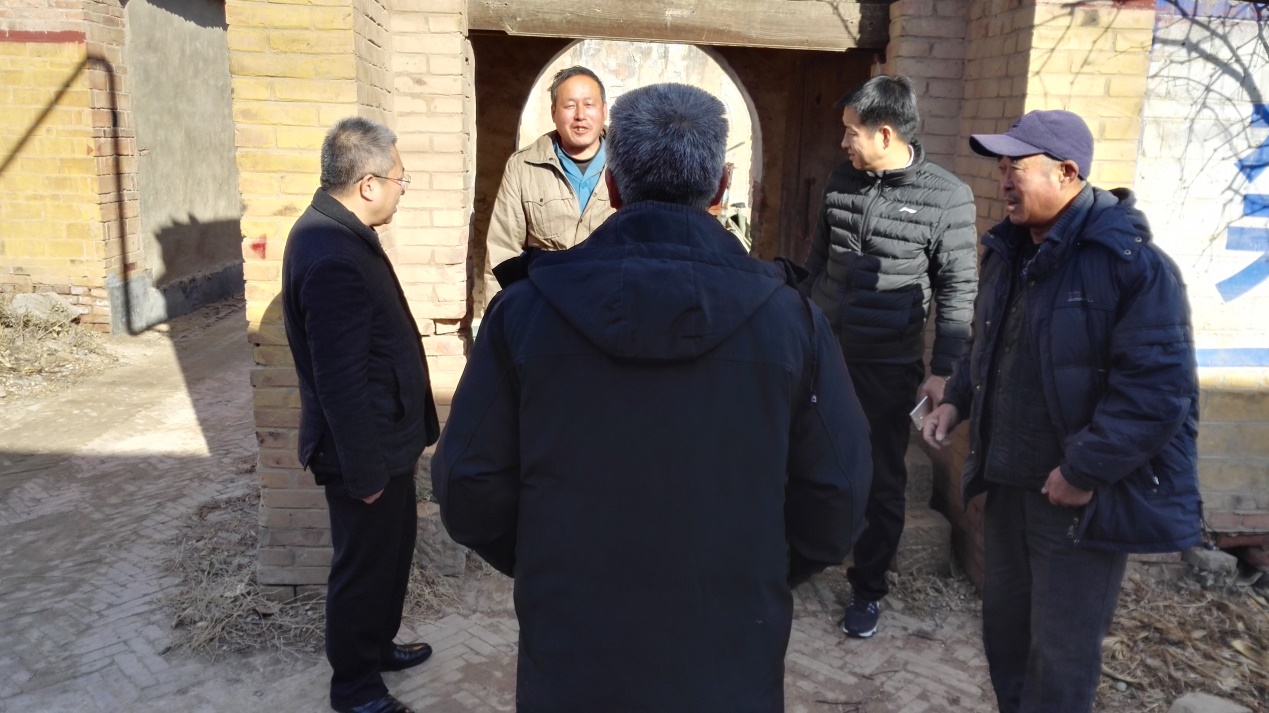 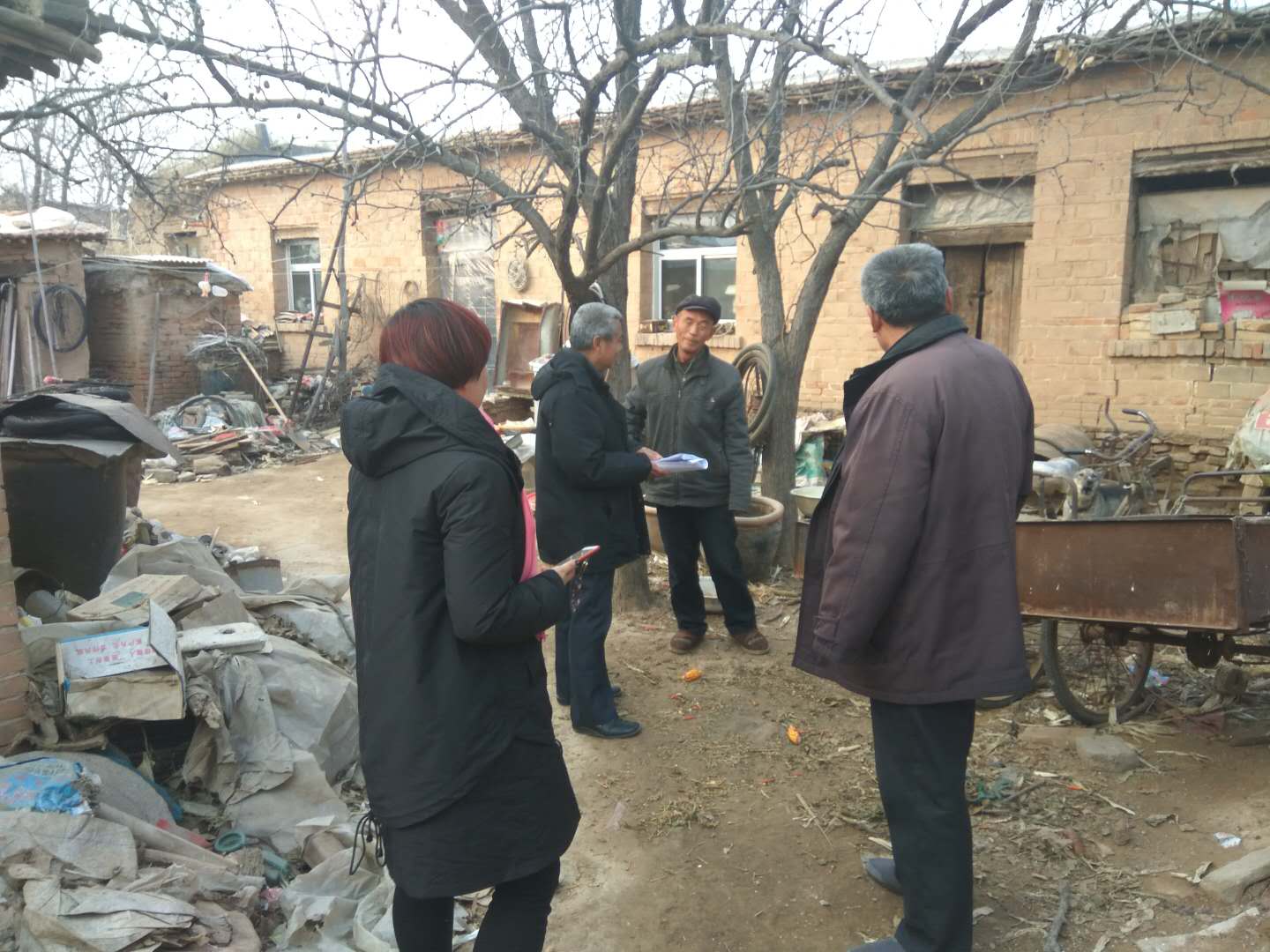 